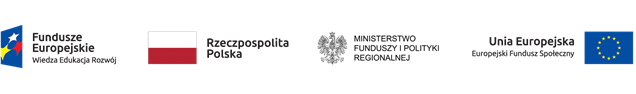 Załącznik nr 16 do Regulaminu przyznawania środków finansowych na założenie własnej działalności gospodarczej oraz wsparcia pomostowego OŚWIADCZENIE UCZESTNIKA
o braku podwójnego finansowania wydatków w projektach 
współfinansowanych ze środków Europejskiego Funduszu SpołecznegoJa niżej podpisany/a ………………………………………………….……………………                                                                         (imię i nazwisko)świadomy/a odpowiedzialności karnej za składanie oświadczeń niezgodnych z prawdą:Oświadczam, że żaden element projektu dofinansowanego ze środków Europejskiego Funduszu Społecznego, ujęty jako wydatek kwalifikowalny dotyczący rozliczenia wsparcia pomostowego, nie był/nie jest/nie będzie przedłożony do rozliczenia, poświadczenia, refundacji w ramach innego instrumentu pomocowego finansowanego ze środków publicznych. Jestem świadomy zakazu podwójnego finansowania przedłożonych wydatków kwalifikowalnych, względem innej pomocy, szczególnie udzielanej w formie dotacji lub umorzenia, związanej z przeciwdziałaniem skutkom pandemii COVID-19, finansowanych w ramach: rządowej tarczy antykryzysowej na podstawie ustawy z dnia 2 marca 2020 r. o szczególnych rozwiązaniach związanych z zapobieganiem, przeciwdziałaniem i zwalczaniem COVID-19, innych chorób zakaźnych oraz wywołanych nimi sytuacji kryzysowych (Dz. U. z 2020 r. poz. 374 z późn. zm. ); jak również pomocy udzielanej przedsiębiorcom na podstawie rozporządzenia Ministra Funduszy i Polityki Regionalnej z dnia 28 kwietnia 2020 r. w sprawie udzielania pomocy w formie dotacji lub pomocy zwrotnej w ramach programów operacyjnych na lata 2014–2020 w celu wspierania polskiej gospodarki w związku z wystąpieniem pandemii COVID-19 (Dz.U. z 2020 r. poz. 773).………………………………Podpis uczestnika projektuPodstawa prawna:Art. 65 ust. 11 Rozporządzenia Parlamentu Europejskiego i Rady (UE) nr 1303/2013 z dnia 17 grudnia 2013 r. ustanawiające wspólne przepisy dotyczące Europejskiego Funduszu Rozwoju Regionalnego, Europejskiego Funduszu Społecznego, Funduszu Spójności, Europejskiego Funduszu Rolnego na rzecz Rozwoju Obszarów Wiejskich oraz Europejskiego Funduszu Morskiego i Rybackiego oraz ustanawiające przepisy ogólne dotyczące Europejskiego Funduszu Rozwoju Regionalnego, Europejskiego Funduszu Społecznego, Funduszu Spójności i Europejskiego Funduszu Morskiego i Rybackiego oraz uchylające rozporządzenie Rady (WE) nr 1083/2006 (Dz.Urz.UE.L Nr 347)Art. 191 ust. 3 Rozporządzenie Parlamentu Europejskiego i Rady (UE, Euratom) 2018/1046 z dnia 18 lipca 2018 r. w sprawie zasad finansowych mających zastosowanie do budżetu ogólnego Unii, zmieniające rozporządzenia (UE) nr 1296/2013, (UE) nr 1301/2013, (UE) nr 1303/2013, (UE) nr 1304/2013, (UE) nr 1309/2013, (UE) nr 1316/2013, (UE) nr 223/2014 i (UE) nr 283/2014 oraz decyzję nr 541/2014/UE, a także uchylające rozporządzenie (UE, Euratom) nr 966/2012 (Dz.Urz. UE. L Nr 193)Art. 5 ust. 1  ustawy z dnia 27 sierpnia 2009 r. o finansach publicznych (Dz.U. 2009 Nr 157 poz. 1240 ze zm.)Podrozdział 6.7 wytycznych ministra właściwego ds. rozwoju regionalnego z dnia 22 sierpnia 2019 r. w zakresie kwalifikowalności wydatków w ramach Europejskiego Funduszu Rozwoju Regionalnego, Europejskiego Funduszu Społecznego oraz Funduszu Spójności na lata 2014-2020.Imię i nazwiskoPESELNazwa przedsiębiorstwaNIP